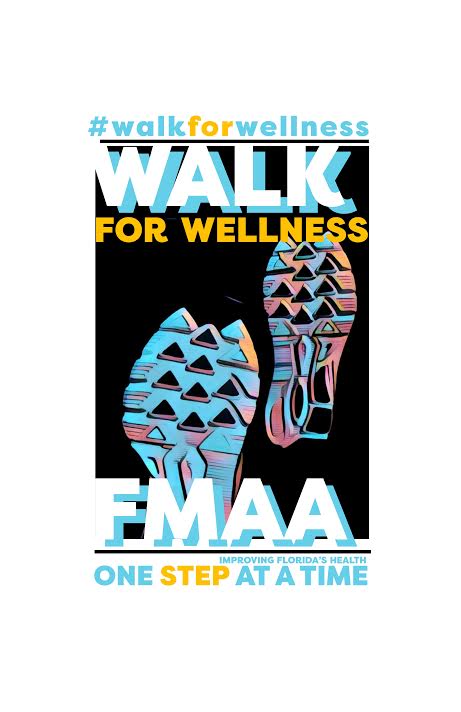 JOIN SCMSA AS WE PARTICIPATE IN THE FMAA’S WALK FOR WELLNESSSATURDAY, FEBRUARY 3, 20188:45 AMBAYFRONT PARK IN SARASOTAWE WILL WALK AS A GROUP OVER THE RINGLING BRIDGE AND BACK. BRING YOUR SPOUSE AND KIDS!THIS IS A FUN AND INFORMAL EVENT DESIGNED TO GET US ALL MOVING TOWARD BETTER HEALTH!THE FMAA WILL BE PROVIDING ALL PARTICPATING MEMBERS WITH A T-SHIRT FEATURING THE WALK FOR WELLNESS LOGO. LIGHT REFRESHENTS WILL BE PROVIDED. EMAIL ANGELA ABRAMS AT ANGELAHEWING@GMAIL IF YOU WOULD LIKE TO PARTICPATE! 